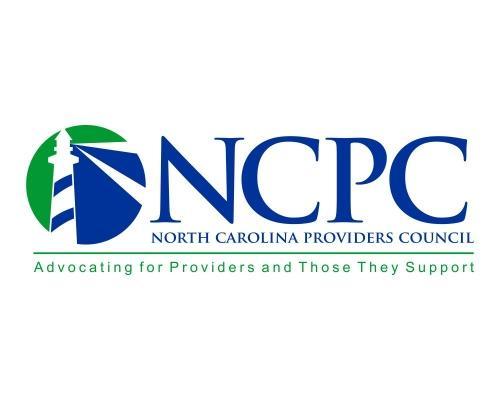 NC Providers Council Regulatory/ Business Practices Committee Agenda October 6th @ 10:00 a.m. – 12:00 p.m.Join Zoom Meeting:https://zoom.us/j/92920235375?pwd=UVdPdU0zTy9hSWMvTmR6V1liRDFadz09Dial In:  1-646-558-8656Meeting ID: 929 2023 5375Passcode: 171652Attendees: Jessica Boles, Robin Devore, Joel Maynard, Kaye, Anthony Devore, Teri Herrmann, Helen Austin, Paula Atkins, Julie Bowden, Margaret, Chris Brigman, Richard Edwards, Richard Anderson, Sarah Pfau, Sara Huffman, Sheryl Zerbe, Christopher White, Jeanne Duncan, Lori Gougeon, Lee Dobson.Welcome and Introductions – Wilson Raynor, President9/1/2022 Meeting Recording: See NCPC member communications pageOld Business:Home Health EVV update – Sarah PfauUpdate 10/1 requires additional information.Recent Provider Bulletin – 3 Individual Town Hall Webinars (Home Health/EVV)10/5 DHB Bulletin re:  October Home Health EVV webinar series: https://medicaid.ncdhhs.gov/blog/2022/10/05/home-health-services-alternate-electronic-visit-verification-webinars Key Provisions - LME/MCO Enhanced Rates Sunsetting see attached word document in invite – Sarah PfauTP/CM updates – Joel MaynardTP training requirements for provider agency staffTP implementation updates - delay to 4/1 related to physical health networkCM implementation updates – will go live 12/1Please send any concerns or thoughts re: TP and TCM to Joel Maynard (joel.maynard@gmail.com) Follow up and Updates from DMH/DD/SAS – Lisa Jackson Follow up on feedback that Lisa has received from out 9/1 notes - Lisa JacksonUpdates – Lisa JacksonTraining Requirements, how do these compare to agency Core Competency and Accreditation trainings?Send any questions/concerns re: required training to Devon Cornett devon.cornett@aboundhealth.com Rates for I-Waiver services, see pages 50-51 for the proposed 1915(i) rates in the 1915(i) State Plan Amendment.  Note the rationale paragraph at the top of page 50.  https://medicaid.ncdhhs.gov/media/11930/download?attachment New Business:SAIOP/SACOT public comment for 10/5 and 10/10 concerns and update – Sara Huffman and Sarah Pfau – NCPC submitted feedback to proposed SAIOP/SACOT Service Definition.CMA Round opened and list of certified CMA/AMH+ agencies – Sarah Pfau1915 (i) State Plan Amendment – Joel Maynard Legislative Update: Joel Maynard and Sarah PfauUpcoming Meetings:Membership Leadership Forum – November 17thCommittee updates: (If interested in joining any of the committees, please email Carson Stanley at carson.stanley@ncproviderscouncil.org)MH/SUD – Every other month, 3rd FridayI/DD – Every other month, 3rd ThursdayOperational Data Strategies – Every other month, 4th WednesdayTailored Plan / Tailored Care Management Workgroup – every other Thursday at 1:00 p.m.NCPC Network Council [LME/MCO] Updates Alliance- Council Meeting today, Alliance will only request quarterly updates or changes moving forward.Partners SandhillsEastpointeTrillium Vaya – Quarterly attestation advocacyAll LME/MCOS have aligned their processes around child residential placement authorizations effective 10/1/22 and universal referral form required as of 12/1/22.Next meeting:  November 3rd, 2022 @ 10:00am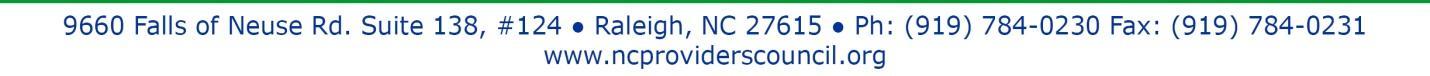 